Area and Perimeter of SectorsFind the area of each of these sectors.(a)			(b)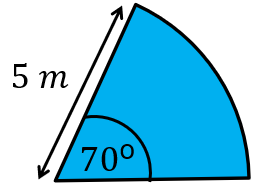 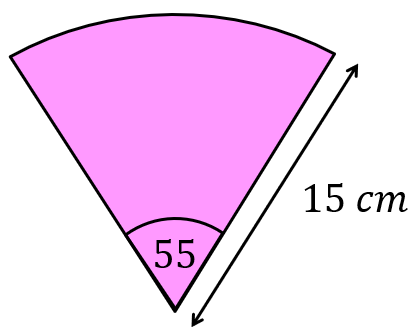 (c)				(d) 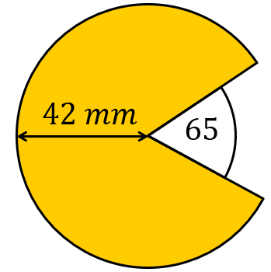 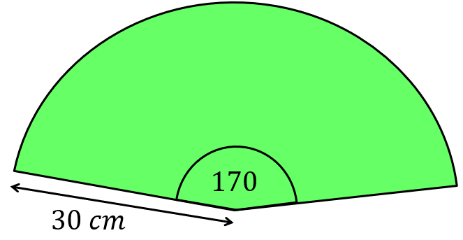 Find the arc length and perimeter of each of these sectors.(a)			(b)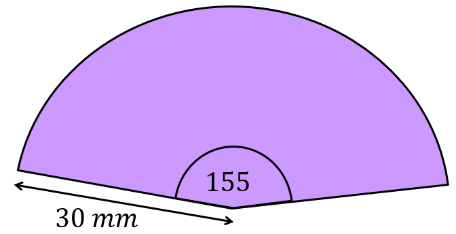 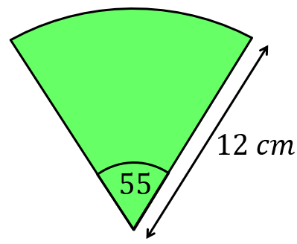 (c)			(d) 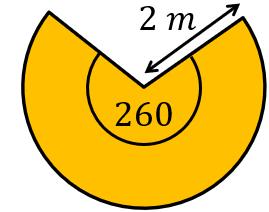 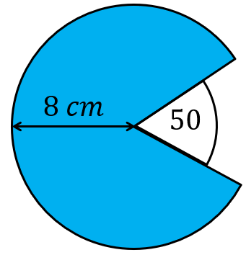 Find the area and perimeter of these shapes.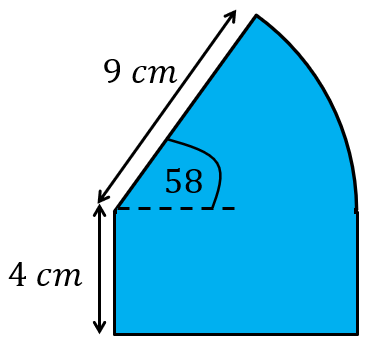 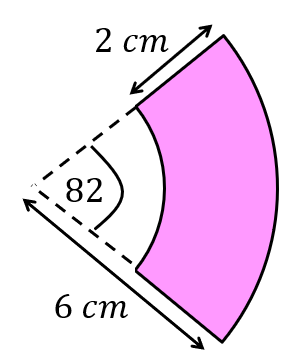 (a)			(b) (a) A sector has an area of  and a radius of . Find its angle.(b) A sector with angle  has an area of . Find the radius of the sector.(c) A sector has a perimeter of  and a radius of . Find its angle.Area and Perimeter of SectorsFind the area of each of these sectors.(a)			(b)(c)				(d) Find the arc length and perimeter of each of these sectors.(a)			(b)(c)			(d) Find the area and perimeter of these shapes.(a)			(b) (a) A sector has an area of  and a radius of . Find its angle.(b) A sector with angle  has an area of . Find the radius of the sector.(c) A sector has a perimeter of  and a radius of . Find its angle.